Перечень характеристикносимого электронного устройства для удаленного мониторинга и диагностирования состояния здоровья пациентов ООО «Клиника ЛМС».ЭКГ в 3 отведениях250 Гц, точность до 6.5 мкрВ Число сокращений: 30-220 уд.\мин., 1 Гц.Регистрация QRS: скорость 4 мс R-R интервалы (интервалы между сердечными сокращениями): точность до 4 мсКлючевые показатели- Обнаружение заболеваний сердца - Вариабельность сердечного ритма (HRV)- Мониторинг нагрузкиКровяное давлениеСистолическое кровяное давление 1ГцPulse Transit Time (Измерение времени, которое пульсовая волна проходит между двумя разными артериальными точками)Ключевые показатели- Артериальное давление фиксируется при каждом замере- Гипертония- Гипотония- Покой- ПробуждениеДыхание(Респираторная индуктивная плетизмография) 125 ГцЧастота дыхательных движений: 3-60 вд.\мин., 1 ГцМинутный объем дыхания: 80-65000 мл, 1 ГцОбъем вдоха в покое: 80-10000 мл, 1 Гц, точность до 20 млРегистрация событий вдоха и выдоха: точность до 8 мсКлючевые показатели- Мониторинг объема легких- Исследование легких на Температура тела1Гц, точность до 0.1 ℃ПульсоксиметрияКислородная сатурация ion (SpO2%): 1ГцPhotoplethysmography (PPG) (оптическая методика, используемая для определения объемных изменений крови в периферическом кровообращении): 75 ГцЧастота сердцебиения: 1 ГцКлючевые показатели- Гипоксия3-осный акселерометр (опционально) 50Гц, Шкала +/-16g, точность до 0.004g. G- ускорение свободного паденияАкселерометрические измерения движения: 1 ГЦШагомер: регистрация при каждом шаге: 30-240 шагов/мин.Подвижность: 1 Гц (0, 30-240 шагов/мин., на основе 8 последних шагов)Ключевые показатели- Акселерометрические измерения движения- Перегрузки- Шагомер- Подвижность- Позиция в пространстве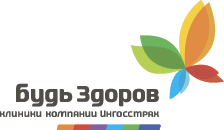 Общество с ограниченной ответственностью «Клиника ЛМС»(ООО «Клиника ЛМС»)Юридический адрес: Комсомольский проспект, д. 28, эт.1,3 пом. III, VI         Москва, 119146     Фактический адрес: Сущевский вал, д. 18, п/я 19, Москва, 127018     Тел./факс (495) 782-88-82, 663-22-19, www.klinikabudzdorov.ruОГРН 1057746061262, ИНН 7704544391